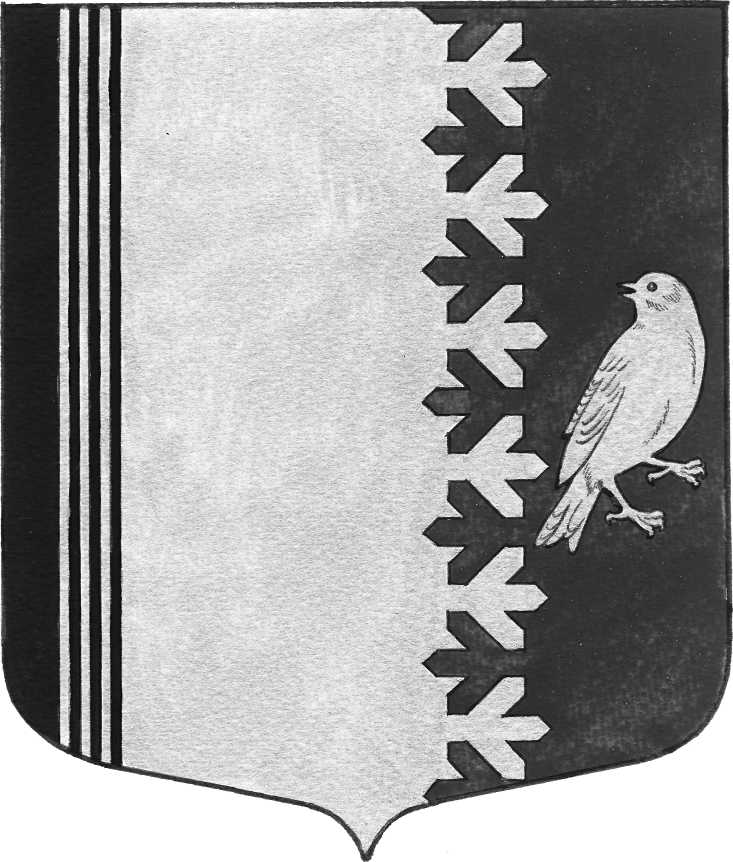 АДМИНИСТРАЦИЯ   МУНИЦИПАЛЬНОГО  ОБРАЗОВАНИЯШУМСКОЕ  СЕЛЬСКОЕ ПОСЕЛЕНИЕМУНИЦИПАЛЬНОГО ОБРАЗОВАНИЯ  КИРОВСКИЙ МУНИЦИПАЛЬНЫЙ РАЙОНЛЕНИНГРАДСКОЙ  ОБЛАСТИП О С Т А Н О В Л Е Н И Е                                          от  24 августа  2010 года  №   113об утверждении  муниципальной  целевой  программы«Энергосбережение на территорииМО Шумское  сельское  поселениеМО Кировский  муниципальный  районЛенинградской областина 2011- 2015  годы»       В соответствии   Федеральным  Законом Российской Федерации  от 06.10.2003 года №131-ФЗ «об  общих   принципах организации  местного  самоуправления  в Российской  Федерации», Федеральным  законом от 23.11. 2009 года №261-Фз «Об  энергосбережении и о  повышении энергетической  эффективности и о  внесении  изменений  в отдельные законодательные  акты Российской  Федерации» ,  на  основании Устава МО Шумское  сельское  поселение  Постановляю:Утвердить  муниципальную целевую  программу  по энергосбережению  и повышению энергетической  эффективности, направленную на реализацию Федерального  закона  от 23.11.2009 года №261-ФЗ «Об  энергосбережении  и о повышении  энергетической эффективности и о  внесении  изменений  в отдельные  законодательные  акты Российской  Федерации»,  согласно  приложению.Контроль  за  исполнением настоящего  постановления  оставляю  за  собой.Глава  администрации                                                        Ю.С.  Ибрагимов                                                                                                           24 августа  2010г.
 «Энергосбережение на территории МО Шумское сельское поселениеМО Кировский муниципальный районЛенинградской области»МУНИЦИПАЛЬНАЯ ЦЕЛЕВАЯ ПРОГРАММАна 2011-2015 годыПАСПОРТ  ПРОГРАММЫРаздел 1. Содержание проблемы и обоснование необходимости ее решения программными методами.       Муниципальная целевая программа «Энергосбережение на территории МО Шумское сельское поселение МО Кировский муниципальный район Ленинградской области на 2011-2015 годы»" разработана во исполнение Федерального закона от 23.11.2009 года № 261-ФЗ "Об энергосбережении и о повышении энергетической эффективности и о внесении изменений в отдельные законодательные акты Российской Федерации".         В настоящее время достаточно остро стоит проблема повышения эффективности энергосбережения топливно-энергетических ресурсов. Переход  к  рыночной  экономике  ведет  к  прекращению  государственного  дотирования  энергетических  предприятий  и  потребителей  их  продукции,  что  обуславливает  необходимость  приведения  тарифов  на  энергетическую  продукцию  в  соответствие  с  фактическим  затратами  на  ее  производство. Жилищный  фонд  является  крупным  потребителем  топливно-энергетических  ресурсов,  отсутствие  должного  приборного  учета  приводит  к  перерасходу  средств  как  у  производителей,  так  и  у  потребителей  коммунального  ресурса. Существующие тарифы на энергоресурсы, а также нормативные объемы потребления, учитываемые при заключении договоров с энергоснабжающими организациями, не всегда являются экономически обоснованными из-за отсутствия независимого энергоаудита.      Многоквартирные  дома  муниципального  образования  Шумское сельское поселение,  в  основной  своей  массе построенные  в  семидесятых-восьмидесятых  годах  прошлого  века,  характеризуются  отсутствием  системы  учета  потребления  коммунальных  ресурсов (за  исключением  системы  электроснабжения,  оборудованной  квартирными  и  отдельными  приборами  учета  электрической  энергии).  Отсутствуют  коллективные (общедомовые) приборы учета в системах тепло- и электроснабжения, что затрудняет наиболее точно определить потребленные коммунальные ресурсы в сферах соответствующего обеспечения.  При  этом  население  рассчитывается  по  нормативам,  не  отражающим  объем  фактического  потребления  коммунального  ресурса.     Отсутствие приборов учета затрудняет управление многоквартирными домами, установление  между  ресурсоснабжающими и  управляющей, обслуживающей  жилищный  фонд, организацией деловых договорных отношений.                    Решение вышеперечисленных проблем невозможно без комплексного подхода к энергосбережению и реализации мероприятий данной программы.Данная программа рассчитана на 2011 – 2014 годы и предполагает этапность ее выполнения.      Первый этап предусматривает организационные мероприятия. Второй этап связан с реализацией мероприятий.     Раздел 2. Основные цели и задачи.   Целями программы являются:Основными целями Программы являются  повышение энергетической эффективности при производстве, передаче и потреблении энергетических ресурсов в МО Шумское сельское поселение муниципального образования Кировский муниципальный район Ленинградской области за счет снижения к 2015 году удельных показателей энергоемкости и энергопотребления на 15 процентов, создание условий для перевода экономики  бюджетной сферы муниципального образования на энергосберегающий путь развития: - Переход от нормативного способа расчетов за потребленные коммунальные ресурсы в жилищном фонде МО Шумское сельское поселение к расчетам по фактическому потреблению коммунальных ресурсов на основе показаний коллективных (общедомовых) приборов учета.- Обеспечение комплексного учета полезного отпуска тепловой энергии населению в многоквартирных жилых домах. - На основании данных приборного учета внедрение комплекса энергосберегающих мероприятий. Планомерная установка общедомовых приборов учета тепловой энергии  позволит осуществлять экономию топливно-энергетических ресурсов, производить достоверный учет полезного отпуска тепловой энергии, отпущенной потребителям – населению.Раздел 3. Сроки реализации целевой программы.Программа рассчитана на 4 года, с 2011 по 2014 годы, и включает в себя следующие этапы:   1. Первый этап - 2011 год. - Организация и проведение первого обязательного энергетического обследования объектов муниципальной собственности, в соответствии с  планом-графиком, согласно приложению 2. Затраты на проведение энергетического обследования составят~ 75 тыс. руб. - проведение обязательного энергетического обследования многоквартирных жилых домов согласно плана управляющих кампаний-  установка приборов учета тепловой энергии в здании СКДЦ»Шум» . Затраты на установку узла учета составят~ 295 тыс. руб. - Установка приборов учета тепловой энергии в  здании администрации, расположенном по адресу: с. Шум ул.Советская  д.23. Затраты на установку узла учета составят ~270 тыс. руб.-   - Установка общедомовых (коллективных) приборов учета тепловой энергии в в жилых многоквартирных домах, находящемся по адресу: с.Шум ул.Советская дома с 1по 8.и ул ПМК-17д.№1по программам УК, являющихся неотъемлемой частью настоящей программы      Затраты на установку узлов учета  составят ~2400 тыс. руб2. Второй этап - 2012 год.   - Установка общедомовых (коллективных) приборов учета тепловой энергии в в жилых многоквартирных домах, находящемся по адресу: с. составят Шум ул.Советская дома с 9по 16.и ул ПМК-17Затраты на установку узлов учета  ~2500 тыс. руб.   3. Третий этап – 2013 год.  - Установка общедомовых (коллективных) приборов учета тепловой энергии в в жилых многоквартирных домах, находящемся по адресу: с. составят Шум ул.Советская дома с 17по 21.и ул ПМК-17Затраты на установку узлов учета  ~2500 тыс. руб. 4. Четвертый этап – 2014 год.   -   - Установка общедомовых (коллективных) приборов учета тепловой энергии в в жилых многоквартирных домах, находящемся по адресу: ул ПМК-17Затраты на установку узлов учета  ~2200 тыс. руб. Раздел 4. Система программных мероприятий.   План мероприятий по реализации Программы представлен в приложении 3.Раздел 5. Ресурсное обеспечение целевой программы.  Затраты на обеспечение Программы  на период с 2011 по 2015 год осуществляется за счет средств местного бюджета и средств УК, являющихся неотъемлемой частью настоящей программы  Всего на период реализации Программы требуется установить:- приборов учета тепловой энергии  37 на сумму ~ 9800 тыс. руб.  Общая ориентировочная стоимость оснащения муниципального жилого фонда МО Шумское сельское поселение приборами учета с проведением обязательных энергетических обследований составляет 9600 тыс. рублей.Раздел 6. Система управления реализацией целевой программы.  Реализация мероприятий Программы осуществляется путем установки приборов учета и включает в себя следующие виды работ: - организация и проведение обязательных энергетических обследований объектов муниципальной собственности.- получение технических условий на установку приборов учета,- выполнение работ по монтажу прибора учета и его приемка в эксплуатацию соответствующей организацией. Схема  механизма  управления  Программой  следующая.Участниками  программы  являются:1.Заказчик  Программы – администрация  МО Шумское сельское поселение.  2.Уполномоченный  орган  Заказчика  Программы   по  реализации  мероприятий  Программы – МУП «ШумЖКО» и ООО»Мгинская ПМК-17» 3.Разработчик  Программы – администрация МО Шумское сельское поселение.6.Специализированные  проектные,  строительно-монтажные  и  пусконаладочные  организации.Участники  программы  выполняют  следующие  мероприятия.Заказчик  Программы:-координирует  деятельность  остальных  участников  Программы,-анализирует  ход  выполнения  Программы,-формирует  бюджетные  заявки  для  финансирования  Программы,-разрабатывает  нормативно-правовые  акты,  необходимые  для  реализации  Программы,  либо  ее  корректировки,-утверждает  календарный  план  реализации  Программы;-ведет  отчетность  по  Программе, подводит  промежуточные  и    окончательные  итоги  ее  реализации;-определяет  по  представлению  Уполномоченного  органа  Заказчика  Программы  перечень  объектов  на  установку  приборов  учета  на  очередной  финансовый  год.Уполномоченный  орган  Заказчика  Программы:-определяет  круг  хозяйствующих  субъектов  из  числа  управляющих  организаций,  жилищно-эксплуатационных,  ресурсоснабжающих  предприятий,  участвующих  в  Программе;-направляет  в  ресурсоснабжающие организации  запросы  на  технические  условия  на  установку  приборов  учета,  обеспечивают  их  получение;-заключает  договоры  на  выполнение  работ  со  специализированными  и  подрядными  организациями;-осуществляют  необходимые  подготовительные  работы  для  монтажа  приборов  учета;-принимает  в  эксплуатацию  приборы  учета;-контролирует  выбор  подрядчиков  на  проведение  работ  по  установке  приборов  учета, графики  выполнения  работ,  согласно  договоров;-контролирует  выполнение  работ,  участвует  в  приемке  выполненных  работ  в  соответствии  с  установленным  порядком.Ресурсоснабжающие  организации:-выдают  технические  условия  на  установку  приборов  учета;-осуществляют  допуск  приборов  учета  в  эксплуатацию  в  качестве  коммерческих.Специализированные  проектные,  строительно-монтажные  и  пусконаладочные  организации:-осуществляют  по  договорам  проектирование,  монтаж,  наладку  и  сдачу  в  эксплуатацию  приборов  учета.Раздел 7. Оценка эффективности реализации целевой программы.7.1.Целевыми  количественными  показателями  оценки  хода  реализации  Программы  и  ее  эффективности  являются:-количество  многоквартирных  домов  МО Шумское сельское поселение,  оснащенных  приборами  учета, -объемы  коммунальных  ресурсов,  расчеты  по  которым  производятся  по  показаниям  приборов  учета.7.2.Оценка  социально-экономической  эффективности  результатов  реализации  ПрограммыРеализация  Программы  должна  обеспечить:-сокращение  потребления  коммунальных  ресурсов,  рациональное  их  использование;-возможное  сокращение  платежей  населения  за  потребленные  коммунальные  ресурсы  в  многоквартирных домах;-сокращение  расходов  местного  бюджета,  связанных  с  социальной  поддержкой  граждан  по  оплате  жилищно-коммунальных  услуг.  Программа стимулирует организации коммунального комплекса применять энергосберегающие технологии, своевременно проводить ремонтные работы на коммунальных системах, поставлять своевременно и качественно коммунальные ресурсы.                                                                  10                                                                                                                                                               Приложение 1План-графикпо установки приборов учета в  здании администрации МО Шумское сельское поселение и СКДЦ «Шум»                                                                                                                                Приложение 2План-график проведения энергетических обследований объектов муниципальной собственности МО Шумское сельское поселение                                                                                                                 Приложение 3ПЛАН МЕРОПРИЯТИЙ МО Шумское сельское поселение   по энергосбережениюи повышению энергетической эффективности, направленных на реализацию Федерального закона от 23.11.2009 № 261-ФЗ "Об энергосбережении и о повышении энергетической эффективности и о  внесении изменений в отдельные законодательные акты Российской Федерации"«УТВЕРЖДАЮ»
Глава администрацииМО Шумское сельское поселениеМО Кировский муниципальный районЛенинградской области                                   Ибрагимов Ю.С.Наименование ПрограммыМуниципальная целевая программа «Энергосбережение на территории МО Шумское сельское поселение МО Кировский муниципальный район Ленинградской области на 2011-2015 годы»  (далее – Программа)Основание разработки Программы- Федеральный закон РФ от 23.11.2009 г.  № 261-ФЗ «Об энергосбережении и о повышении энергетической эффективности»;- Федеральный закон от 06.10.2003 № 131-ФЗ «Об общих принципах организации местного самоуправления в Российской Федерации; - Постановление правительства Российской Федерации от 31.12.2009 г. № 1225 «О требованиях к региональным и муниципальным программам в области энергосбережения и повышения энергетической эффективности»;- Приказ министерства экономического развития Российской федерации от 17 Февраля . N 61 "Об утверждении примерного перечня мероприятий в области энергосбережения и повышения энергетической эффективности, который может быть использован в целях разработки региональных, муниципальных программ в области энергосбережения и повышения энергетической эффективности"Муниципальныезаказчики ПрограммыАдминистрация МО Шумское сельское поселение МО Кировский муниципальный район Ленинградской областиКоординатор ПрограммыЗаместитель главы администрации Егоров А.П.Основные разработчики Программы Администрация МО Шумское сельское поселение МО Кировский муниципальный район Ленинградской областиЦели и задачи Программыцели Программы:Основными целями Программы являются  повышение энергетической эффективности при производстве, передаче и потреблении энергетических ресурсов в МО Шумское сельское поселение муниципального образования Кировский муниципальный район Ленинградской области за счет снижения к 2015 году удельных показателей энергоемкости и энергопотребления на 15 процентов, создание условий для перевода экономики и бюджетной сферы муниципального образования на энергосберегающий путь развития: - Переход от нормативного способа расчетов за потребленные коммунальные ресурсы в жилищном фонде МО Шумское сельское поселение к расчетам по фактическому потреблению коммунальных ресурсов на основе показаний коллективных (общедомовых) приборов учета.задачи Программы:- проведение комплекса организационно-правовых мероприятий по управлению энергосбережением, в том числе создание системы показателей, характеризующих энергетическую  эффективность при производстве, передаче и потреблении энергетических ресурсов, их мониторинга, а также сбора и анализа информации об энергоемкости экономики территории;- проведение энергетических обследований объектов муниципальной собственности; - обеспечение многоквартирных домов МО Шумское сельское поселение коллективными (общедомовыми) приборами учета потребления коммунальных ресурсов;- формирование плана очередности оснащения многоквартирных домов приборами учета; - обеспечение учета всего объема потребляемых энергетических ресурсов; Сроки и этапы реализации Программы2011-2014 годыКонтроль за исполнением ПрограммыАдминистрация МО Шумское сельское поселение МО Кировский муниципальный район Ленинградской областиПеречень подпрограммОсновные направления повышения энергоэффективности в жилищном фонде.Перечень основных мероприятий целевой Программы   -  Установка общедомовых приборов  учетатепловой и электрической энергии.                         -   Формирование плана очередности оснащения многоквартирных домов приборами учета.                                         Объемы и источники финансирования ПрограммыОбщий объем финансирования:10230 т.руб	Средства местного бюджета – 630 т. руб   Средства УК                           -   9600 т.рубИТОГО:                     630                       9600 Ожидаемые конечные результаты реализации Программы– наличие в органах местного самоуправления, муниципальных учреждениях, муниципальных унитарных предприятиях:энергетических паспортов;топливно-энергетических балансов;актов энергетических обследований;– сокращение удельных показателей энергопотребления экономики муниципального образования  на 15 процентов по сравнению с 2010 годом (базовым годом); – полный переход на приборный учет при расчетах муниципального жилого фонда с организацией коммунального комплекса;– сокращение потребления коммунальных ресурсов, рациональное их использование;Важнейшие индикаторы и показатели, позволяющие оценить ход реализации Программы- доля органов местного самоуправления, муниципальных учреждений, муниципальных унитарных предприятий, в которых проведены энергетические обследования;-  доля расчетов потребителей муниципальной бюджетной сферы с организациями коммунального комплекса, производимых по показаниям  приборов учета;- количество многоквартирных домов, оснащенных приборами учета;Ответственные лица для контактовЗаместитель главы администрацииЕгоров Александр Павлович Контактный телефон: 8-813-625-41-41Наименование объектаСтоимость оборудования с установкой тыс.руб.Дата ввода в экслуатациюЗдание администрации с.Шум ул.Советскаяд.23~ 270Октябрь 2011г.СКДЦ»Шум»~ 295Сентябрь 2011г.ГодНаименование и адрес объектаДата проведения  ГодНаименование и адрес объектаДата проведения  Средства на проведениеэнергетического обследованияГодНаименование и адрес объектаДата проведения  (тыс.руб)2011г.Здание администрацииС. Шум д.23январь - март 2011 года~ 35,0 2011СКДЦ «Шум»Январь-март 2011г.~ 40,0Итого~ 75,0Наименование мероприятияСрокисполненияПункт  статья  ФЗОтветственные  исполнители1 Информирование населения через СМИ о принятии и  содержании Федерального закона от 23.11.2009 № 261-ФЗ "Об энергосбережении и повышении энергетической эффективности и о внесении изменений в отдельные законодательные акты Российской Федерации" (далее - Федеральный закон)Июнь 2010 г.ст.22Директор «ШумЖКО»Лустов В.Г.Директор «ООО Мгинская ПМК-17» Ли В.Г.2 Проведение совещаний с участием  представителей УК МУП «Шум ЖКО» и «ООО Мгинская ПМК-17»  на тему Реализации Федерального Закона Июль 2010 г.ст. 22  Егоров А.П.3 Разработка мероприятий по энергетической  эффективности зданий, строений, сооружений при проведении строительства, реконструкции, капитального ремонта объектов муниципальной собственностиПостоянно    ст. 11  Директор «ШумЖКО»Лустов В.Г.Директор «ООО 7 Мгинская ПМК-1» Ли В.Г.4Проведение инвентаризации оснащенности здании, находящихся в          
муниципальной собственности, приборами учета тепловой и электрической энергии. Определение потребности в оснащении приборами учета энергоресурсов в соответствии с положениями п. 1 ст. 13 Закона. Разработатка графиков по их  установке в сроки, определенные Законом, до 01.01.2011 г.Июнь 2010 г.Директор «ШумЖКО»Лустов В.Г.Директор «ООО 7 Мгинская ПМК-17» Ли В.Г.5Включение в бюджет муниципального образования на 2011 год и
плановый период 2011 - 2012 г.г. расходов на проведение мероприятий по оснащению зданий, строений, сооружений  находящихся в муниципальной собственности приборами учета энергетических ресурсов, а также вводу установленных приборов учета в эксплуатациюДо 01.12.2010 г. п. 3 ст. 13Егоров А.П.6 Проведение мероприятий по оснащению зданий, строений, сооружений, введенных в эксплуатацию на день вступления в  силу Федерального закона, используемых для размещения органов местного самоуправления, находящихся в муниципальной собственности, приборами учета энергетических ресурсов, а также ввода установленных приборов учета в эксплуатацию До 01.12.2011г.  п. 3 ст. 13    Егоров А.П.7 Разработка и принятие  муниципальной программы в области               
энергосбережения и повышения энергетической эффективности До 01.08.2010г.  ст. 14, 
п. 3 ст. 48    Егоров А.П.8Включение в бюджет МО на 2011 год и плановый период   расходов на проведение первого  обязательного энергетического  обследования органов местного самоуправления  В отношении   
бюджета на   
2011 год - до  
01.12.2010 г.  ст. 16  Егоров А.П.9 Организация и проведение в соответствии с планом-графиком, утвержденным Главой МО, первого обязательного энергетического обследования объектов муниципальной собственности, результаты которого подлежат учету при заключении энергосервисных договоров (контрактов) либо при проведении капитального ремонта объектов муниципальной собственности До 31.12.2012 г. ст. 16  Директор «ШумЖКО»Лустов В.Г.Директор «ООО 7 Мгинская ПМК-17» Ли В.Г.10 Размещение на официальном сайте   ОМС, Администрации области в сети Интернет информации, подлежащей включению в государственную информационную систему в области  энергосбережения и повышения  энергетической  эффективности  Со дня принятия 
настоящего   
решения  и до 
начала функционирования государственной 
информационной 
системы     п. 5 ст. 48    Егоров А.П.11 Рассмотрение
(согласование)          
инвестиционных, производственных      
программ организаций    
коммунального комплекса 
с учетом программ в     
области энергосбережения
и повышения             
энергетической          
эффективности таких     
организаций             Постоянно    п. 5 ст. 25    Егоров А.П.12 Размещение  муниципального заказа на поставки товаров, выполнение работ, оказание услуг для  муниципальных нужд в    
соответствии с  требованиями   энергетической эффективности этих  товаров, работ, услуг   Постоянно с даты
установления  
уполномоченным 
федеральным   
органом   исполнительной 
власти     требований   энергетической эффективности  товаров, работ, услуг,  размещение  заказов на  которые осуществляется 
для государственных 
или муниципальных  
нужд   Директор «ШумЖКО»Лустов В.Г.Егоров А.П.13Разработка графиков    
перехода на            
использование          
энергосберегающих ламп 
(с отказом от   
ламп накаливания).Июль-август 2010г.      Егоров А.П.